Внутристенный вентилятор ENR 31Комплект поставки: 1 штукАссортимент: C
Номер артикула: 0081.0306Изготовитель: MAICO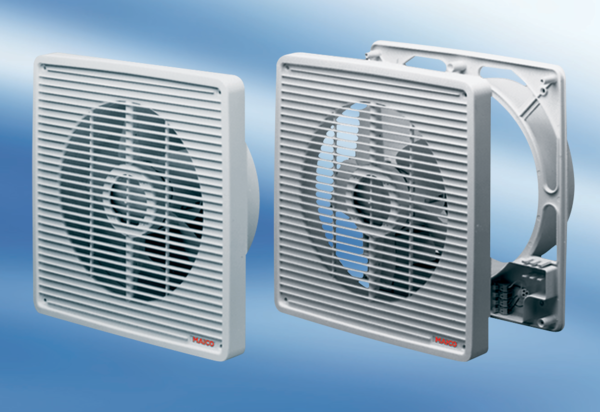 